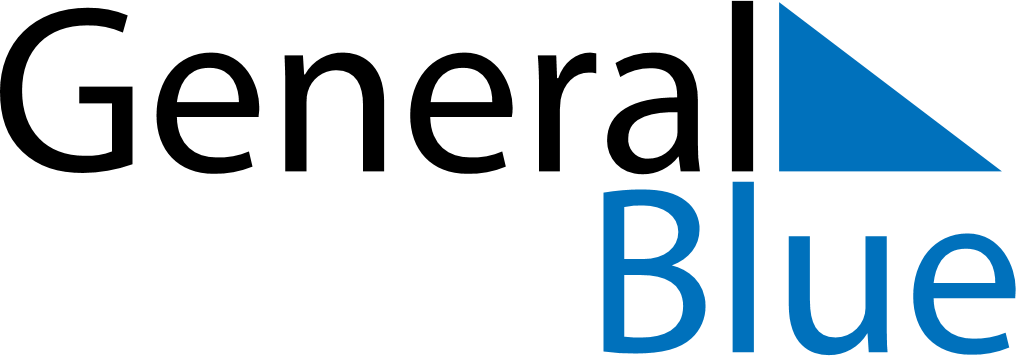 January 2021January 2021January 2021MalawiMalawiSUNMONTUEWEDTHUFRISAT12New Year’s Day345678910111213141516John Chilembwe Day171819202122232425262728293031